MATEMATICAS DE 6 PRIMARIA.UNIDADES DE MEDIDAInstrucciones.1.- Termina de traspasar la información del video “Unidades de Medida”, en la libreta de matemáticas.Enlace del video: https://www.youtube.com/watch?v=4e-dsOgOIrA “Unidades de Medida” Daniel Carreon.2.- Resuelve los siguientes problemas.Por último, envía la foto de tu actividad antes de las 6:00 pm del día miércoles 12 de enero del 2022. Vía WhatsApp al 2228447389. Indicando el nombre del alumno.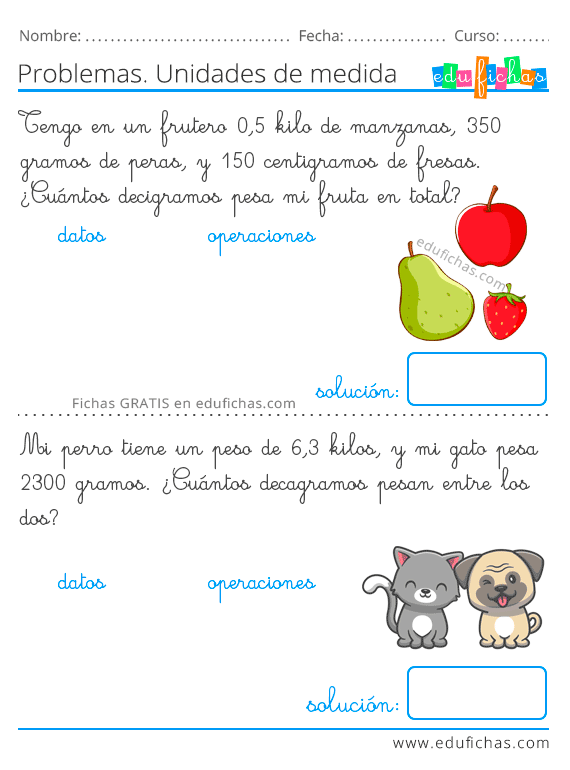 